Grilles d’évaluation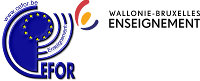 UE : Chocolaterie-confiserie : niveau élémentaireCodeUE : 432101U11D2 (535) - Niveau : 11 - Périodes : 100Section : ChocolatierNom & prénom de l’étudiant : {Etudiant} EAFC Namur CEFOR 9.236.040Boulevard Cauchy 10 à 5000 NamurAnnée scolaire : {AS}Classe : {Classe}Nom du/des chargé(s) de cours :{Prof}Pour atteindre le seuil de réussite, l’étudiant devra prouver qu’il est capable : Session1Session2Pour atteindre le seuil de réussite, l’étudiant devra prouver qu’il est capable : A/NAA/NADélibération des acquisSession 1Session 1Session 2Session 2Délibération des acquisRéussite (l’étudiant DOIT réussir TOUS les Acquis d’Apprentissage cités ci-avant = Min 50%) % %Délibération des acquisAjournement (1ère session) dans les acquis d’apprentissageMotivation des acquis non atteints par des exemples concrets de manquement O Acquis d’Apprentissage en échec :			Consignes et date de seconde session : Délibération des acquisRefus en 1ère session - Motivation O Abandon  - O Absent sans MOTIF/Examen ou O Refus_Evaluation (preuve) - O Absentéisme Injustifié  (ROI) {Pres}Délibération des acquisRefus en 2ème session MotivationO Absent  à l’évaluation ou O refus d’évaluation (preuve) - O Acquis d’Apprentissage en échec =		Consignes pour la seconde session (Par dérogation à l'alinéa précédent, le ROI de l'établissement peut prévoir l'organisation d'une SEULE session pour des unités d'enseignement « Stage », « Activités professionnelles d'apprentissage » ou contenant des activités d'enseignement relevant notamment de cours de méthodologie spéciale, de cours de pratique professionnelle ou de laboratoire." (RGE, chap. XII) :Date(s) délibération : Signature chargé(s) de cours et de la Direction :Signature de l’étudiant :Motivation si REFUSSignature chargé(s) de cours et de la Direction :Signature de l’étudiant :Classe :   {Classe} - {AS}Etudiant :  {Etudiant}2/6